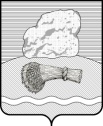 РОССИЙСКАЯ ФЕДЕРАЦИЯКалужская областьДуминичский районАдминистрация сельского поселения«Село Маклаки» ПОСТАНОВЛЕНИЕ  28 июня  2022г.                                                                                           №35О внесении изменений в Муниципальную программу «Развитие муниципальной службы сельского поселения «Село Маклаки», утвержденную постановлением администрации сельского поселения «Село Маклаки» №52 от 18.11.2016г. на 2017-2022 годы.       На основании статьи 179 Бюджетного кодекса Российской Федерации,  руководствуясь Федеральным законом №131-ФЗ от 06.10.2003г «Об общих принципах организации местного самоуправления в Российской Федерации»,  Постановлением администрации сельского поселения «Село Маклаки» от 21.10.2013г №31««Об утверждении Порядка принятия решений о разработке муниципальных программ сельского поселения «Село Маклаки», их формирования и реализации и Порядка проведения оценки эффективности реализации муниципальных программ сельского поселения «Село Маклаки»»,  в соответствии с Уставом сельского поселения «Село Маклаки»   ПОСТАНОВЛЯЮ:Внести  в Постановление администрации сельского поселения «Село Маклаки» от 18.11.2016г. №52 «Об утверждении муниципальной программы «Развитие муниципальной службы сельского поселения «Село Маклаки» на 2017-2022 годы» (редакция №29 от 09.08.2017г.; №43 от 15.11.2017г.; №58 от 26.12.2017г; №5 от 25.01.2018г; №26 от 09.06.2018г.;№8 от 26.02.2019г.; №41 от 20.12.2019г.; №1 от 10.01.2020г., №9 от 14.02.2020г. №26 от 30.07.2020г; №43 от 09.12.2020; №48от 28.12.2020г;№ 23 от 02.06.2021г.; №39 от 22.07.2021г.; №46 от 16.08.2021г; №61 от 19.11.2021г; №69 от 24.12.2021г; №72 от 27.12.2021г.; №2 от 18.01.2022г.; №4 от 03.02.2022 г; №9 от 11.02.2022г..)  следующие изменения: Пункт 6 в таблице паспорта программы «Объемы финансирования муниципальной программы за счет всех источников финансирования» изложить в новой редакции:1.3. Таблицу «Объем финансовых ресурсов, необходимых для реализации муниципальной программы «Развитие муниципальной службы сельского поселения «Село Маклаки» на 2017-2022 годы» изложить в новой редакции: 1.4.Таблицу « Перечень программных мероприятий программы «Развитие муниципальной службы сельского поселения «Село Маклаки» на 2017-2022 годы»  изложить в новой редакцииНастоящее постановление вступает в силу после его официального обнародования и подлежит размещению в информационно- телекоммуникационной сети «Интернет» на официальном сайте администрации сельского поселения «Село Маклаки» http:// maklaki.ru. Контроль за исполнением настоящего постановления оставляю за собой.Глава администрацииСП «Село Маклаки»                                                                                                             Л.И.КарпунинаПриложение к Постановлению администрациисельского поселения  «Село Маклаки»от 28.06. 2022г. № 35ПАСПОРТ МУНИЦИПАЛЬНОЙ ПРОГРАММЫ«РАЗВИТИЕ МУНИЦИПАЛЬНОЙ СЛУЖБЫ СЕЛЬСКОГО ПОСЕЛЕНИЯ  «СЕЛО МАКЛАКИ» Общая характеристика сферы реализации муниципальной программы.Необходимость реализации Программы обусловлена современным состоянием муниципальной службы. А именно: - не всегда деятельность муниципальных служащих ориентирована на достижение конкретных результатов, недостаточно эффективно применяется стимулирование, ориентированное на запланированные результаты деятельности;- недостаточная открытость муниципальной службы способствует проявлениям бюрократизма  что, в свою очередь, негативно влияет на общественное мнение и престиж службы; - качество профессионального обучения муниципальных служащих в недостаточной степени отвечает потребностям развития муниципальной службы;- отсутствие комфортных условий работникам администрации при выполнении ими своих служебных обязанностей;- отсутствие необходимого количества материально-технических ресурсов, и обеспечение их бесперебойной работы.Реализация Программы должна способствовать решению как указанных, так и иных проблем, возникающих в сфере работы аппарата управления администрации сельского поселения «Село Маклаки».Цели, задачи, основные ожидаемые конечные результаты муниципальной программы, сроки и этапы реализации муниципальной программы.Цели, задачи муниципальной программы.Основной целью Программы является совершенствование организации работы аппарата управления администрации в сельском поселении «Село Маклаки» и повышение эффективности исполнения муниципальными служащими своих должностных обязанностей.Задачи Программы:- создание социально - экономических условий развития муниципальной службы;- повышение профессионального уровня муниципальных служащих в целях формирования высококвалифицированного кадрового  состава; - развитие механизма предупреждения коррупции, выявления и разрешения конфликта интересов на муниципальной службе; - упорядочение и конкретизация полномочий муниципальных служащих, которые должны быть закреплены в должностных инструкциях;- изучение, обобщение и распространение передового опыта по вопросам управления персоналом и организации муниципальной службы.Конечные результаты реализации муниципальной программы.В результате реализации Программы ожидается:- формирование эффективного кадрового потенциала муниципальной службы, совершенствование знаний и умений муниципальных служащих;- качественное информационно-аналитическое обеспечение кадровых процессов;- эффективное в результате реализации полномочий муниципальной правовой и методической базы, обеспечивающей дальнейшее развитие  и эффективную деятельность кадровой работы;- повышение престижа муниципальной службы за счет роста профессионализма и компетентности муниципальных служащих;- снижение потенциальной угрозы коррупционных действий со стороны муниципальных служащих- наличие комфортных условий работникам администрации при выполнении ими своих служебных обязанностей;- наличие необходимого количества материально-технических ресурсов, и обеспечение их бесперебойной работы.Сроки и этапы реализации программыПрограмма рассчитана на 2017-2022 годы.Целевые индикаторы и показатели муниципальной программыОБОСНОВАНИЕ ОБЪЕМА ФИНАНСОВЫХ РЕСУРСОВ, НЕОБХОДИМЫХ ДЛЯ РЕАЛИЗАЦИИ  МУНИЦИПАЛЬНОЙ ПРОГРАММЫ РАЗВИТИЕМУНИЦИПАЛЬНОЙ СЛУЖБЫ СЕЛЬСКОГО ПОСЕЛЕНИЯ «СЕЛО МАКЛАКИ».ПЕРЕЧЕНЬ МЕРОПРИЯТИЙ ПО ПРОГРАММЕ «РАЗВИТИЕ МУНИЦИПАЛЬНОЙ СЛУЖБЫ СЕЛЬСКОГО ПОСЕЛЕНИЯ «СЕЛО МАКЛАКИ».6. Объемы финансирования            
муниципальной программы за счет всех источников финансирования      Общий объем финансирования Программы составляет  12 936 957,52 тыс. рублей. Программа финансируется за счет средств местного бюджета.По годам:2017г. – 1 535 341,00 тыс. руб.2018 г. –1 792 382,00 тыс. руб. 2019 г. –  1 967 503,00 тыс. руб.            2020 г. –  1 894 678,74 тыс. руб.2021 г. –   1 369 803,54 тыс. руб.2022г. – 1 509 223,24 тыс. руб.2023г. – 1 434 013,00 тыс. руб.2024г. – 1 434 013,00 тыс. руб. №Наименование показателей2017год2018 год2019 год2020 год2021 год2022 год2023 год2024 годСуммарное значение финансовых ресурсов, всего1 535 3411 792 3821 967 5031 894 678,741 369803,541 509223,241 434013,001 434013,00в том числе- средства бюджета сельского поселения1 535 3411 792 3821 967 5031 894 678,741 369803,541509223,241 434013,001 434013,00 - иные источникиИтого:1 535 3411 792 3821 967 5031 894 678,741 369803,541 509223,241 434013,001 434013,00№ п/пНаименование мероприятийСроки реализацииСумма расходов тыс. руб.в том числе по годам, тыс. руб. в том числе по годам, тыс. руб. в том числе по годам, тыс. руб. в том числе по годам, тыс. руб. в том числе по годам, тыс. руб. в том числе по годам, тыс. руб. № п/пНаименование мероприятийСроки реализацииСумма расходов тыс. руб.201720182019202020212022202320241.Формирование резервного фонда2017-202280 00010 00010 00010 00010 00010 00010 00010 00010 0002.Содержание администрации2017-202212816957,521 525 3411 782 3821 957 5031 884 678,741 359803,541499223,241 424013,001 424013,003.Проведение выборов и референдумов2017-202217 468---17 468--ИТОГО2017-202212896957,521 535 3411 792 3821 967 5031 894 678,741 369803,54 1509223,241434013,001434013,001. Ответственный исполнитель        
муниципальной программы           Администрация сельского поселения «Село Маклаки»2. Цель (цели) муниципальной программысоздание условий для повышения эффективности деятельности органов местного самоуправления по выполнению муниципальных функций и обеспечению потребностей жителей поселения в муниципальных услугах, увеличению их доступности и качества, реализации долгосрочных приоритетов и целей социально-экономического развития территории.3. Задачи муниципальной программы- создание социально - экономических условий развития муниципальной службы;- повышение профессионального уровня муниципальных служащих в целях формирования высококвалифицированного кадрового  состава;
- развитие механизма предупреждения коррупции, выявления и разрешения конфликта интересов на муниципальной службе; 
- упорядочение и конкретизация полномочий муниципальных служащих, которые должны быть закреплены в должностных инструкциях;- изучение, обобщение и распространение передового опыта по вопросам управления персоналом и организации муниципальной службы.4. Индикаторы муниципальной       
программы                           - Количество  муниципальных служащих, прошедших аттестацию;- Количество муниципальных служащих, прошедших обучение повышения профессионального уровня;- количество муниципальных служащих, включенных в кадровый резерв органов местного самоуправления.5. Сроки и этапы реализации         
муниципальной программы           2017-2022 гг.6. Объемы финансирования            
муниципальной программы за счет всех источников финансирования      Общий объем финансирования Программы составляет  12 936 957,52рублей. Программа финансируется за счет средств местного бюджета.По годам:. – 1 535 341 тыс. руб.. – 1 792 382 тыс. руб.. – 1 967 503 тыс. руб.   . – 1 894 678,74 тыс. руб.  .  -  1 369 803,54тыс. руб.  2022 г. - 1 509 223,24 тыс. руб.2023 г.-  1 434 013,00 тыс. руб.2024 г. – 1 434 013,00 тыс. руб.7. Ожидаемые результаты реализации  
муниципальной программы           - формирование эффективного кадрового потенциала муниципальной службы, совершенствование знаний и умений муниципальных служащих;
- качественное информационно – аналитическое обеспечение кадровых процессов;
- совершенствование и улучшение условий работы аппарата управления администрации сельского поселения «Село Маклаки»- повышение престижа муниципальной службы за счет роста профессионализма и компетентности муниципальных служащих;
- снижение потенциальной угрозы коррупционных действий со стороны муниципальных служащих.№ п/пНаименование индикатора(показателя)Ед.изм.Значение по годамЗначение по годамГоды реализации муниципальной программыГоды реализации муниципальной программыГоды реализации муниципальной программыГоды реализации муниципальной программыГоды реализации муниципальной программы№ п/пНаименование индикатора(показателя)Ед.изм.Год, предшествующий году разработки муниципальной программы (факт)Год разработки муниципальной программы (оценка)201720182019202020212022202320241.Количество  муниципальных служащих, прошедших аттестацию;Чел.11100100002. Количество муниципальных служащих, прошедших обучение повышения профессионального уровня;Чел.22222222003.Количество муниципальных служащих, включенных в кадровый резерв органов местного самоуправления.Чел.1111111111№Наименование показателей2017 2018 201920202021202220232024Суммарное значение финансовых ресурсов, всего (руб.)1 535 3411 792 3821 967 5031 894 678,741 369803,541 509223,241434013,001434013,00в том числе- средства бюджета сельского поселения1 535 3411 792 3821 967 5031 894 678,741 369803,541 509223,241434013,001434013,00№ п/пНаименование мероприятийСумма расходов руб.в том числе по годам, руб.в том числе по годам, руб.в том числе по годам, руб.в том числе по годам, руб.в том числе по годам, руб.№ п/пНаименование мероприятийСумма расходов руб.201720182019202020212022202320241.Резервный фонд администрации поселения80 00010 00010 00010 00010 00010 00010 00010 00010 0002.Обеспечение реализации муниципальной программы12856957,521 525 3411 782 3821 957 5031 884 678,741 359803,541 499223,241424013,001424013,00Всего по программе12936957,521 535 3411 792 3821 967 5031 894 678,741 369803,541 509223,241434013,001434013,00